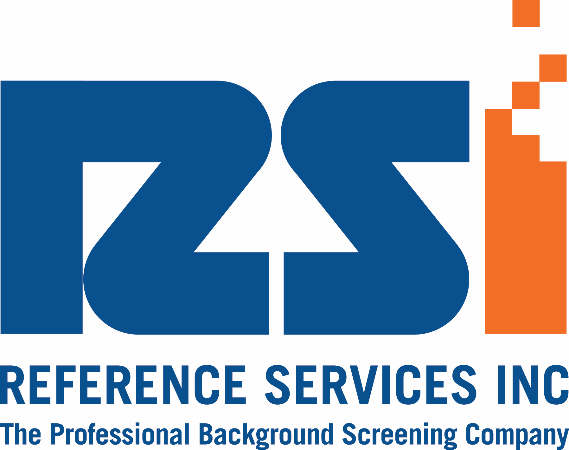 Hiring Software Buyers GuideTrying to compare Applicant Tracking Systems? Use this hiring software essentials checklist to find your best fit.Managing an eﬀective hiring process requires more than just a simple Applicant Tracking System. The software needs to adjust to your unique hiring approach, be backed up by a team of experts to support you, and be designed to maximize your results.This checklist will help you make an informed decision.Essential Criteria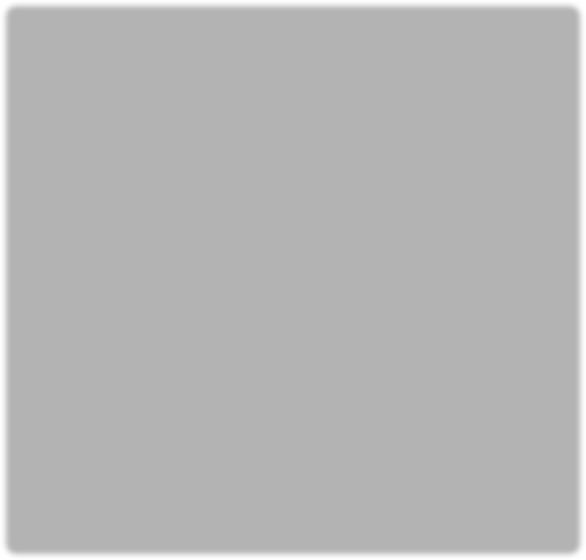 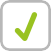 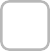 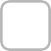 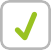 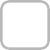 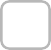 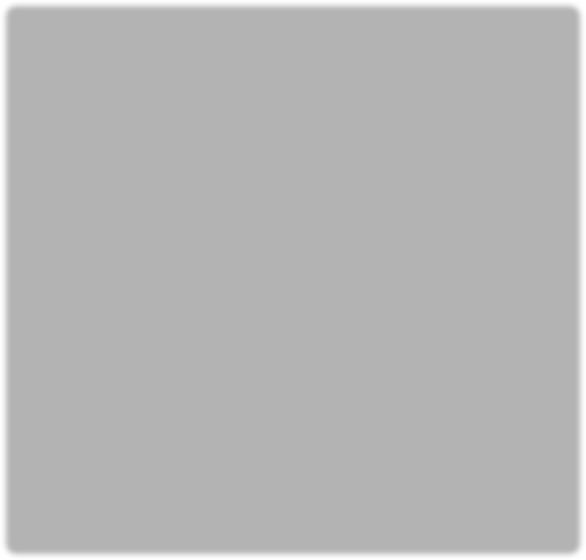 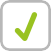 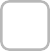 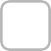 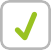 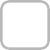 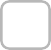 Great Job Ads Get ResultsYour team’s strength is compliance, not marketing. Does the provider have experts available to help you write job ads that will make the best applicants want to apply?Our ServiceJob Board Account “Apply” IntegrationStarting the application on the job board increases applicant flow. Does the system have “apply” integrations with hundreds of job boards like Indeed, GlassDoor, & ZipRecruiter?Mobile Optimized Career Site & Apply ProcessOver 89% of job seekers use their mobile phone to search for jobs. Does the platform provide a career site and application process that works on mobile?Application Completion OptimizationGetting job seekers to your career site doesn’t guarantee that they will apply. Does the company help you maximize the number of people completing applications?Applicant Communication via Email & TextCommunicating with job seekers is a vital part of the hiring process. Does the system allow you to correspond with job seekers via both email as well as text message?Continue to next page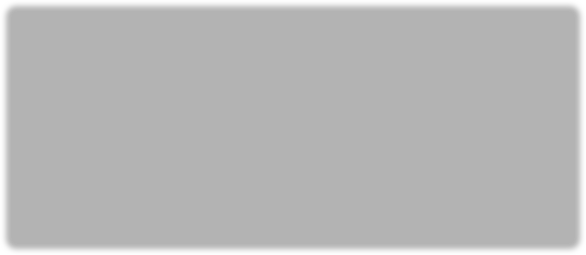 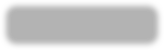 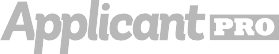 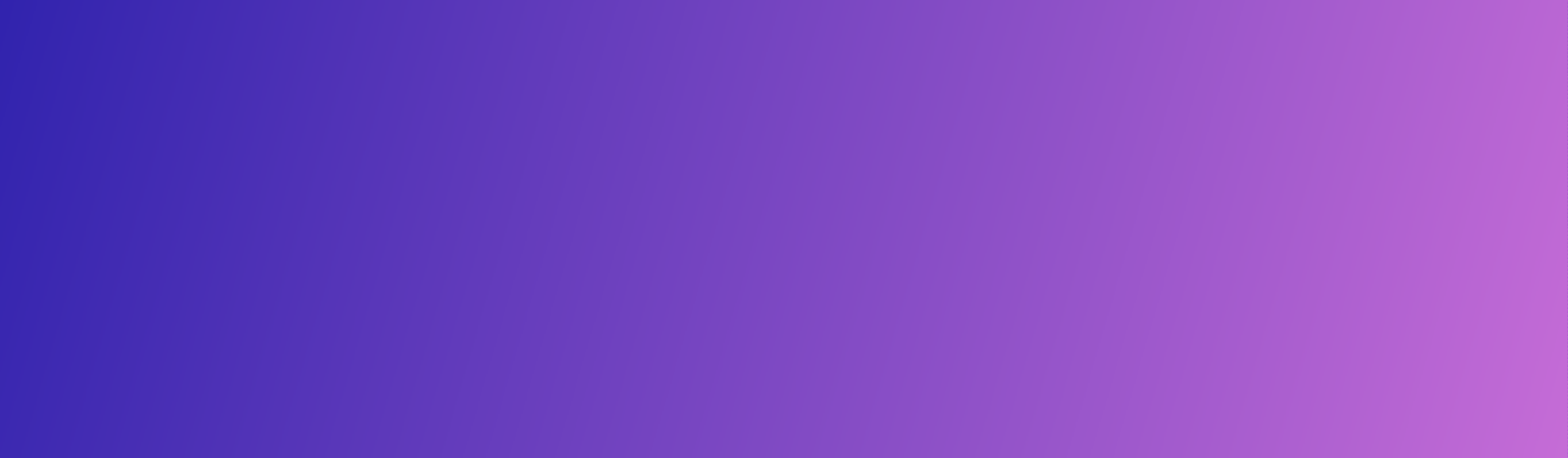 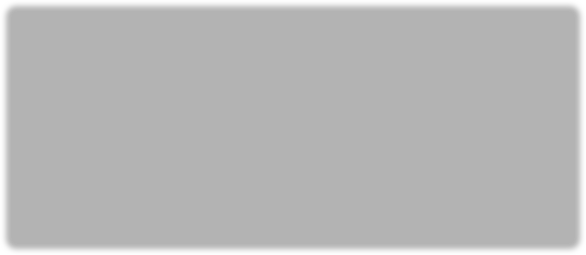 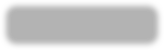 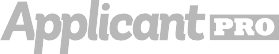 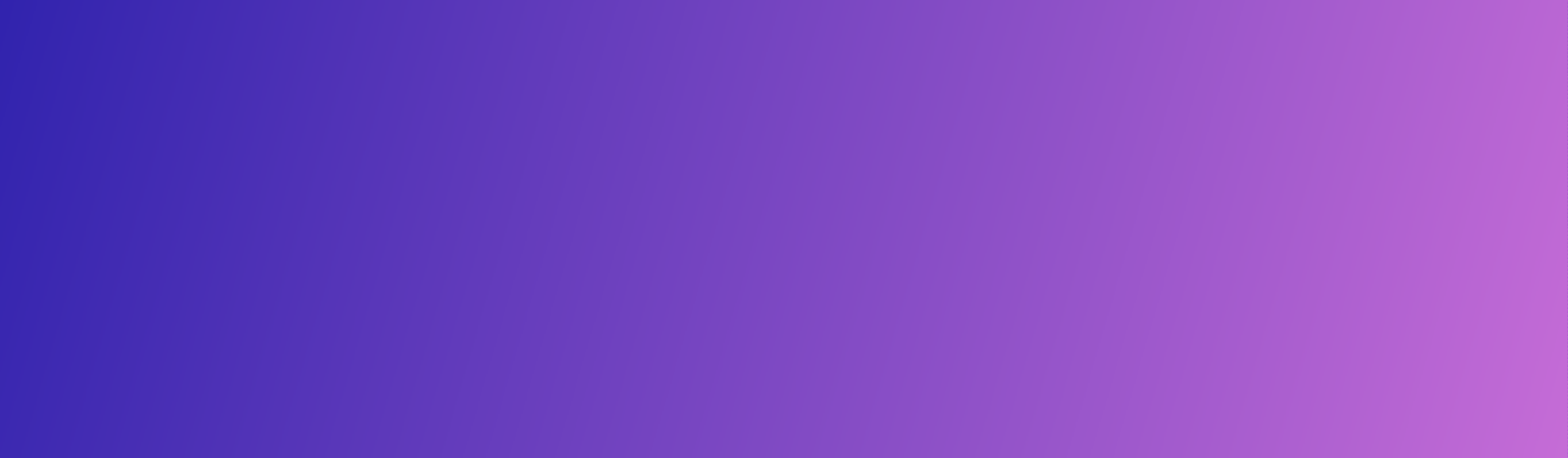 How to Convince Your BossYour company lacks good hiring software, but you have no budget. We’ve put together the following talking points to help you approach your boss. Forget about how it will make your life easier and focus on how a better hiring system will support your company's goals.1. An organized system will help us drive results.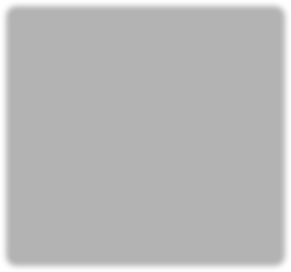 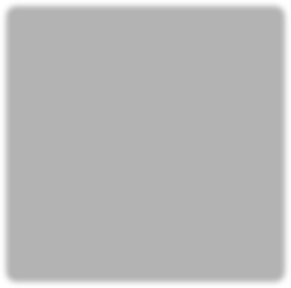 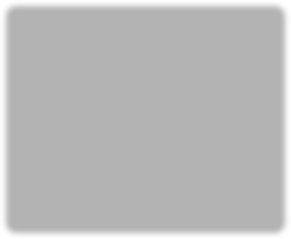 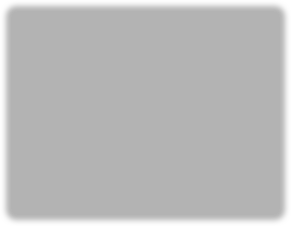 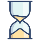 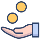 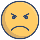 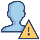 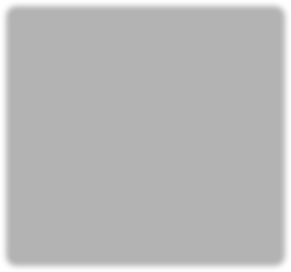 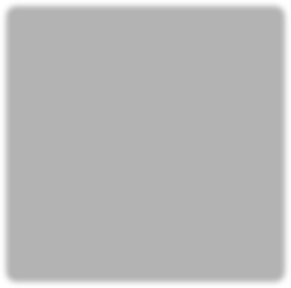 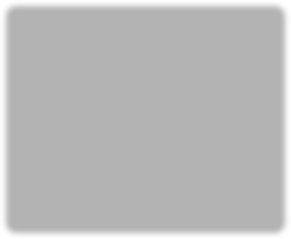 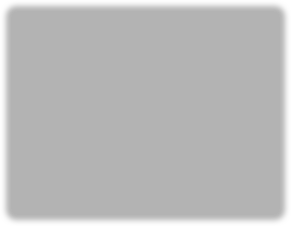 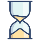 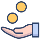 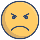 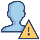 Manually processing hiring data is such a mess (inbox full of resumes, stacks of paper applications, tons of spreadsheets) that it is virtually impossible to analyze and use that information to drive improvement.3. Faster hiring will positively impact our bottom line!Hiring great talent takes time, but having a critical job remain unfilled can cost as much as $250 to $500 per day. We aren’t looking to make hasty decisions, but much of our time-to-fill a job is caused by bottlenecks and ineﬀicient processes.Increased Overtime pay Lagging Sales Activity Decreased Employee Morale Compromised Customer Service2. We are missing out on great applicants!The best applicants have options. If we aren't fast enough, or if our process isn't good enough, we risk having our competitors beat us to the best talent.4. A better process will improve our reputation.The first impression that we make with our employees happens when they visit our career site and apply for a job. What does our current process tell people about our company? Does it say that we value the applicant’s experience? Does it tell them that we communicateeﬀectively? Does it say that we embrace new technology?90% of people who read job ads don't apply.60% of applicants don’t complete their applicationWhat if these job seekers are also customers?A Bad Experience Harms The OrganizationNew users typically see 50-200% more qualified applicants apply.42% won’t apply again22% tell others not to apply 32% less inclined to purchase 9% tell others not to buyNotes